РезюмеИгнатенко Петр ВячеславовичЦель: соискание должности прорабаДата рождения: 16.09.1970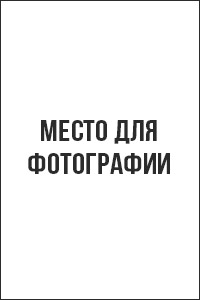 Город: МоскваСемейное положение: женатТелефон: +7-xxx-xxx-xx-xxE-mail: prorab@mail.ruОбразование среднее (очное):Строительный техникум - филиал г. Новочеркасск (1986-1991 г.г.)Специальность: строительОпыт работы:Дополнительная информация:Знания иностранных языков: нетВладение компьютером: на уровне опытного пользователя (офисные программы, Смета: 12К)Личные качества: ответственность, трудолюбие, обучаемость.Рекомендации с предыдущего места работы:ООО «ИнвестСтрой»Генеральный директор: Сидло Олег Викторовичт. +7-xxx-xxx-xx-xxОжидаемый уровень заработной платы: 45 000 рублей.Готов приступить к работе в ближайшее время.Шаблон резюме подготовлен экспертами делового онлайн-журнала«ПАПА ПОМОГ»http://papapomog.ru26.03.2008 — наст. времяООО «ИнвестСтрой»Должность: прорабДолжностные обязанности:подбор персонала;
обучение сотрудников;
составление отчетно-сметной документации;
сдача проектов.01.12.1992-16.09.2005ООО «ТехПроект»Должность: строительДолжностные обязанности:кирпичная кладка;
строительно-монтажные работы.
